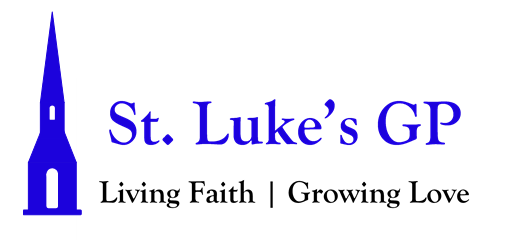 St. Luke’s Gondola Point Morning Prayer Service - Ascension Sunday - May 24, 2020[Un-bolded words are said by one, Bolded words can be said by all.]Hymn: Alleluia! Sing to Jesus (CP# 374) (http://www.stlukesgp.ca/st-lukes-blog)PENITENTIAL RITE The sacrifice of God is a broken spirit: a broken and contrite heart, O God, you will not despise. Psalm 51.18Dear friends in Christ, as we prepare to worship almighty God, let us with penitent and obedient hearts confess our sins, that we may obtain forgiveness by his infinite goodness and mercy.Silence is kept. Most merciful God, we confess that we have sinned against you in thought, word, and deed, by what we have done and by what we have left undone. We have not loved you with our whole heart; we have not loved our neighbours as ourselves. We are truly sorry and we humbly repent. For the sake of your Son Jesus Christ, have mercy on us and forgive us, that we may delight in your will, and walk in your ways, to the glory of your name. Amen. Almighty God have mercy upon us, pardon and deliver us from all our sins, confirm and strengthen us in all goodness, and keep us in eternal life; through Jesus Christ our Lord. Amen.MORNING PRAYERLord, open our lips, And our mouth shall proclaim your praise.O God, make speed to save us. O Lord, make haste to help us.Glory to the Father, and to the Son, and to the Holy Spirit: as it was in the beginning, is now, and will be for ever. Amen. Alleluia!Alleluia! The Lord is risen indeed: O come, let us worship.Christ Our Passover 1 Corinthians 5.7–8; Romans 6.9–11; 1 Corinthians 15.20–22Alleluia! Christ our Passover has been sacrificed for us; * therefore let us keep the feast, Not with the old leaven, the leaven of malice and evil, * but with the unleavened bread of sincerity and truth. Alleluia! Christ being raised from the dead will never die again; * death no longer has dominion over him. The death that he died, he died to sin, once for all; * but the life he lives, he lives to God. So also consider yourselves dead to sin, * and alive to God in Jesus Christ our Lord. Alleluia! Christ has been raised from the dead, * the first fruits of those who have fallen asleep. For since by a man came death, * by a man has come also the resurrection of the dead. For as in Adam all die, * so also in Christ shall all be made alive. Alleluia!Glory to the Father, and to the Son, and to the Holy Spirit: as it was in the beginning, is now and will be for ever. Amen.Alleluia! The Lord is risen indeed: O come, let us worship.PROCLAMATION OF THE WORDA reading from the book of Acts 1:1-11.1 In the first book, Theophilus, I wrote about all that Jesus did and taught from the beginning 2 until the day when he was taken up to heaven, after giving instructions through the Holy Spirit to the apostles whom he had chosen. 3 After his suffering he presented himself alive to them by many convincing proofs, appearing to them during forty days and speaking about the kingdom of God. 4 While staying with them, he ordered them not to leave Jerusalem, but to wait there for the promise of the Father. “This,” he said, “is what you have heard from me; 5 for John baptized with water, but you will be baptized with the Holy Spirit not many days from now.” 6 So when they had come together, they asked him, “Lord, is this the time when you will restore the kingdom to Israel?” 7 He replied, “It is not for you to know the times or periods that the Father has set by his own authority. 8 But you will receive power when the Holy Spirit has come upon you; and you will be my witnesses in Jerusalem, in all Judea and Samaria, and to the ends of the earth.” 9 When he had said this, as they were watching, he was lifted up, and a cloud took him out of their sight. 10 While he was going and they were gazing up toward heaven, suddenly two men in white robes stood by them. 11 They said, “Men of Galilee, why do you stand looking up toward heaven? This Jesus, who has been taken up from you into heaven, will come in the same way as you saw him go into heaven.”The Word of the Lord: Thanks be to God.Psalm 47Clap your hands, all you peoples; * shout to God with a cry of joy. For the Lord Most High is to be feared; * he is the great king over all the earth. He subdues the peoples under us, * and the nations under our feet. He chooses our inheritance for us, * the pride of Jacob whom he loves. God has gone up with a shout, * the Lord with the sound of the ram’s-horn.  Sing praises to God, sing praises; * sing praises to our king, sing praises. For God is king of all the earth; * sing praises with all your skill.  God reigns over the nations; * God sits upon his holy throne. The nobles of the peoples have gathered together * with the people of the God of Abraham. The rulers of the earth belong to God, * and he is highly exalted.Glory to the Father, and to the Son, and to the Holy Spirit: as it was in the beginning, is now and will be for ever. Amen.A Reading from the letter to the Ephesians.15 I have heard of your faith in the Lord Jesus and your love toward all the saints, and for this reason 16 I do not cease to give thanks for you as I remember you in my prayers. 17 I pray that the God of our Lord Jesus Christ, the Father of glory, may give you a spirit of wisdom and revelation as you come to know him, 18 so that, with the eyes of your heart enlightened, you may know what is the hope to which he has called you, what are the riches of his glorious inheritance among the saints, 19 and what is the immeasurable greatness of his power for us who believe, according to the working of his great power. 20 God put this power to work in Christ when he raised him from the dead and seated him at his right hand in the heavenly places, 21 far above all rule and authority and power and dominion, and above every name that is named, not only in this age but also in the age to come. 22 And he has put all things under his feet and has made him the head over all things for the church, 23 which is his body, the fullness of him who fills all in all.The word of the Lord: Thanks be to God.Hymn: Crown Him With Many Crowns (MP #109)  (http://www.stlukesgp.ca/st-lukes-blog)The Lord be with you: And also with you.The Holy Gospel of our Lord Jesus Christ, according to Luke (24:44-53).Glory to You, Lord Jesus Christ.44 Then he said to them, “These are my words that I spoke to you while I was still with you—that everything written about me in the law of Moses, the prophets, and the psalms must be fulfilled.” 45 Then he opened their minds to understand the scriptures, 46 and he said to them, “Thus it is written, that the Messiah is to suffer and to rise from the dead on the third day, 47 and that repentance and forgiveness of sins is to be proclaimed in his name to all nations, beginning from Jerusalem. 48 You are witnesses of these things. 49 And see, I am sending upon you what my Father promised; so stay here in the city until you have been clothed with power from on high.” The Gospel of Christ: Praise be to You, O Christ.Sermon (See St. Luke’s Blog: http://www.stlukesgp.ca/st-lukes-blog)The Apostles’ Creed I believe in God, the Father almighty, creator of heaven and earth. I believe in Jesus Christ, his only Son, our Lord. He was conceived by the power of the Holy Spirit and born of the Virgin Mary. He suffered under Pontius Pilate, was crucified, died, and was buried. He descended to the dead. On the third day he rose again. He ascended into heaven, and is seated at the right hand of the Father. He will come again to judge the living and the dead. I believe in the Holy Spirit, the holy catholic Church, the communion of saints, the forgiveness of sins, the resurrection of the body, and the life everlasting. Amen.INTERCESSIONSLet us pray with confidence to the Lord, saying, “Lord hear our prayer.” [Pause after each petition is read for a moment of reflection and response, either aloud or in your hearts] O Lord, guard and direct your Church in the way of unity, service, and praise. Lord, hear our prayer. Give to all nations an awareness of the unity of the human family. Lord, hear our prayer. Cleanse our hearts of prejudice and selfishness, and inspire us to hunger and thirst for what is right. Lord, hear our prayer.Teach us to use your creation for your greater praise, that all may share the good things you provide. Lord, hear our prayer. Strengthen all who give their energy or skill for the healing of those who are sick in body or in mind. Lord, hear our prayer. Set free all who are bound by fear and despair. Lord, hear our prayer. Grant a peaceful end and eternal rest to all who are dying, and your comfort to those who mourn. We remember before You this week, O Lord: Martha McCully, Ernestine Britten, and their families. Lord, hear our prayer.We pray for our Bishop & diocesan leaders… our clergy and people… our loved ones and neighbours… and especially those who have requested our prayers.[Our weekly prayer list can be found in this week’s bulletin.]Accept, O Lord, our thanks and praise for all you have done for us. We thank you for the splendour of the whole creation, for the beauty of this world, for the wonder of life, and for the mystery of love. We thank you for the blessing of family and friends, and for the loving care which surrounds us on every side. We thank you for setting us tasks which demand our best efforts, and for leading us to accomplishments which satisfy and delight us. We thank you also for those disappointments and failures that lead us to acknowledge our dependence on you alone. Above all, we thank you for your Son Jesus Christ; for the truth of his word and the example of his life; for his steadfast obedience, by which he overcame temptation; for his dying, through which he overcame death; for his rising to life again, in which we are raised to the life of your kingdom. Grant us the gift of your Spirit, that we may know Christ and make him known; and through him, at all times and in all places, may give thanks to you in all things. Amen.CollectAlmighty God, your Son Jesus Christ ascended to the throne of heaven that he might rule over all things as Lord. Keep the Church in the unity of the Spirit and in the bond of his peace, and bring the whole of creation to worship at his feet, who is alive and reigns with you and the Holy Spirit, one God, now and for ever. Amen.Eternal Giver of love and power, your Son Jesus Christ has sent us into all the world to preach the gospel of his kingdom. Confirm us in this mission, and help us to live the good news we proclaim; through Jesus Christ our Lord. Amen.The Lord’s PrayerAnd now, as our Saviour Christ has taught us, we are bold to say, Our Father, who art in heaven, hallowed be thy name, thy kingdom come, thy will be done, on earth as it is in heaven. Give us this day our daily bread. And forgive us our trespasses, as we forgive those who trespass against us. And lead us not into temptation, but deliver us from evil. For thine is the kingdom, the power, and the glory, for ever and ever. Amen.Let us bless the Lord. Thanks be to God.Hymn: Breathe On Me, Breath of God (MP #67)(http://www.stlukesgp.ca/st-lukes-blog)Dismissal May the God of peace enable us to do his will in every kind of goodness, working in us what pleases him, through Jesus Christ, to whom be the glory for ever and ever. Amen.